LKS2 How do Sikhs put their beliefs about equality into practice?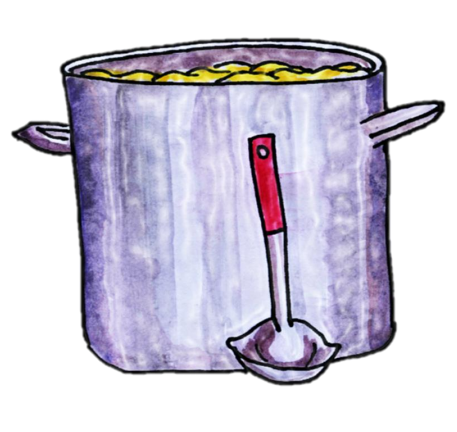 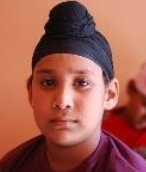 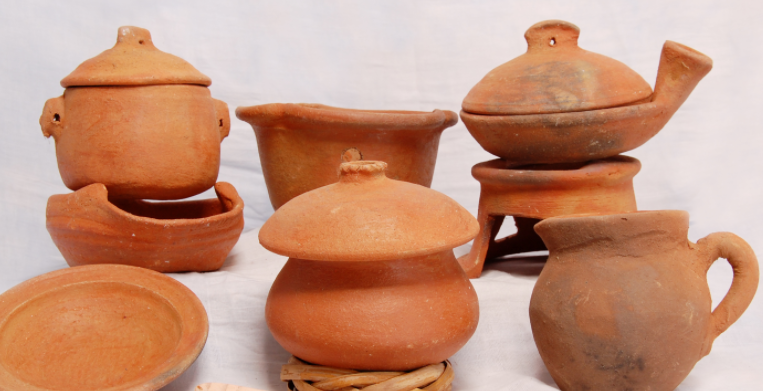 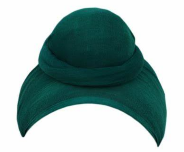 What words should we understand and be able to use?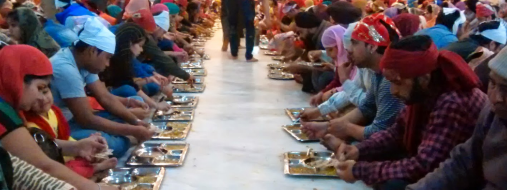 SinghMeans ‘lion’ a name for all Sikh boys.PatkaA Sikh head covering which is worn by many Sikh children in preference to its 'bigger brother' the turban. KaurMeans ‘princess’ a name for all Sikh girls.GurdwaraWhere Sikhs meet as a community.Langar The free kitchen at the Gurdwara where all can eat. All are expected to help serve here.